The Work Room Residency ProgrammeThis application is for residencies for the period May – December 2022. The deadline for is Monday 14 February 2022.If you require assistance to submit your application, get in touch by emailing hello@theworkroom.org.uk or calling 07947 474 074 (Sara).Applicant to completeCompleted applications should be uploaded as Word or PDF documents through our website by Monday 14 February 2022. Please ensure your membership profile is up to dateAll applicants will be notified of the decisions by 26 March 2022. 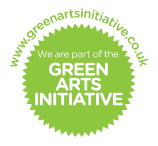 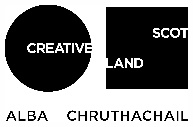 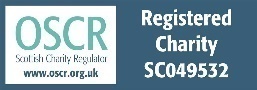 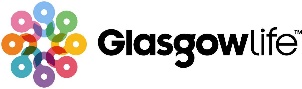 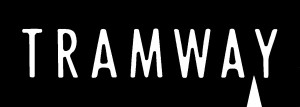 The Work Room Residency Application- Applicant InformationFull NameHave you been awarded a residency or artist research bursary with TWR before?Have you been awarded a residency or artist research bursary with TWR before?Yes / No How long would you like to be in residence for?(Enter number) week(s)(Enter number) week(s)or Other. Please specifyPlease specifyPreferred Dates:Flexible?Yes / NoWill you be working with other dance artists or collaborators during your residency? Yes / NoIf ‘Yes’ how will this be financed?Please DetailPlease DetailPlease DetailAre there any access requirements or support you require in order to undertake a residency at The Work Room?Are there any access requirements or support you require in order to undertake a residency at The Work Room?Are there any access requirements or support you require in order to undertake a residency at The Work Room?(eg. interpretation, Personal Assistance support, specific transport requirements and/ or childcare)(eg. interpretation, Personal Assistance support, specific transport requirements and/ or childcare)(eg. interpretation, Personal Assistance support, specific transport requirements and/ or childcare)Any foreseeable factors that might prevent you taking up an offer of space in the studio?Any foreseeable factors that might prevent you taking up an offer of space in the studio?Any foreseeable factors that might prevent you taking up an offer of space in the studio?What is the idea or project that you wish to develop through a residency?The Work Room Residency Application- ProposalHow you would approach the residency time, both artistically and practicallyWhy this idea or project is important to you at this time, and how it will contribute to your wider practice and/or future plans ?Please tell us about your current involvement in The Work Room and how you would propose to share your residency experience or findings with the wider membership.